MORAVSKOSLEZSKÉ TEPLÁRNY a. s.	Kupní smlouva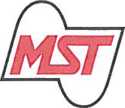 KUPNÍ SMLOUVAna dodávku a odběr tepelné energieProdávající:Moravskoslezské teplárny a. s., 28. října 152, 709 74 Ostrava Zastoupený xxxxxxxxxxxxxxxxxxxxx, xxxxxxxxxxxxxxxxBankovní spojení: xxxxxxxxxxxxxxxxxxxxxxxxčíslo účtu: xxxxxxxxxxxxxxxxxxxxxxxxxxxDIČ: 388 - 45 19 34 10Kupující:Vojenská nemocnice OlomoucSušilovo nám. 5, 771	OLOMOUCZastoupený xxxxxxxxxxxxxxxxxxxxxxxxxTCO: 60800691 DIČ: NENÍ PLÁTCEZpůsob platby:(příkazem k úhradě nebo příkazem k inkasu)Smluvní strany, prodávající (dále jen dodavatel) a kupující (dále jen odběratel), uzavírají v souladu se zákonem č. 513/91 Sb. v platném znění v návaznosti na zákon č. 222/94 Sb. tuto kupní smlouvu (dále jen KS).Článek I.Předmět smlouvyPředmětem plnění této kupní smlouvy je realizace dodávky tepelné energie a teplonosného média podle "Dodacích podmínek", které v souladu se zákonem č.222/94 Sb. a příslušnou prováděcí vyhláškou vydává dodavatel jako součást této smlouvy.Článek II.Čas plněníDodávka bude realizována po celou dobu platnosti této kupní smlouvy. Čas plnění je uveden v "Diagramech na dodávku a odběr tepla" - části "C" kupní smlouvy.Článek III.Objem dodávkyDohodnutá výše dodávky a odběru tepla v GJ je uvedena v "Diagramech na dodávku a odběr tepla" - části "C" kupní smlouvy. Tento diagram se sjednává pro každé odběrné místo odběratele samostatně, zpravidla na jeden kalendářní rok.Článek IV.Místo plněníMístem plnění se rozumí místo, kde teplonosné médium přejde ze zařízení dodavatele do zařízení odběratele a je upřesněno v "Technických údajích k odběru" - části "B" kupní smlouvy pro každé odběrné místo odběratele samostatně.Článek V.Cena tepelné energie a teplonosných médiíGena dodávané tepelné energie a teplonosných médií je sjednána v "Ujednání o ceně", za podmínek blíže určených v "Dodacích podmínkách" s platností zpravidla na jeden kalendářní rok.Článek VI.Doba platnostiTato kupní smlouva se uzavírá na dobu neurčitou. V průběhu platnosti se sjednává šestiměsíční výpovědní lhůta kupní smlouvy pro obě smluvní strany. Tato lhůta počíná běžet od prvního dne měsíce, následujícího po prokazatelném doručení písemné výpovědi vypovídající smluvní stranou straně druhé.Článek VII.Ukončení platnosti kupní smlouvyPlatnost této kupní smlouvy zaniká:vypovězením, po uplynutí výpovědní lhůty dle článku VI. této smlouvy,na základě písemné dohody obou smluvních stran; tato dohoda musí obsahovat termíny a okolnosti, za kterých bude smluvní vztah ukončen,uzavřením nové kupní smlouvy za podmínek blíže specifikovaných v "Dodacích podmínkách",vypovězením z důvodu neoprávněného odběru; v tomto případě se výpovědní lhůta dle článku VI. ruší s okamžitou platností,právním zánikem smluvního partnera.Článek Vlil.Fakturace a platební podmínkyMnožství dodané a odebrané tepelné energie a nevráceného kondenzátu dodavatel vyhodnocuje, fakturuje a odběratel platí vždy za bezprostředně předcházející kalendářní měsíc. Platbu za sjednaný tepelný výkon ve složeném tarifu odběratel hradí měsíčně ve výši jedné dvanáctiny roční sazby.Strany se dohodly, že v průběhu měsíce odběratel platí jednu nebo více záloh na odebranou tepelnou energii v případě, že je uzavřen dodatek kupní smlouvy - "Dohoda o poskytování záloh". Dodatek se uzavírá dle čl. XI. bod 23 "Dodacích podmínek" a je v něm uvedena výše a termíny splatnosti záloh. Konkrétní výše a termíny splatnosti záloh jsou sjednány v dohodě o poskytování záloh, jež tvoří nedílnou součást této kupní smlouvy.FakturaceDodavatel vystaví fakturu za tepelnou energii, nevrácený kondenzát a za tepelný výkon za každý kalendářní měsíc a odešle do patnáctého kalendářního dne měsíce bezprostředně následujícího.Faktury jsou vystaveny na všechna odběrná místa odběratele, přičemž jejich součet za odběratele je uveden v soupisu faktur.Faktura splňuje všechny náležitosti daňového dokladu dle zákona č. 588/92 Sb.Faktura obsahuje zejména údaje o stavu měřidel a množství fakturované tepelné energie.Všechny platby se považují za zaplacené připsáním na účet dodavatele.Ve fakturách bude odečtena skutečně zaplacená výše záloh.Faktury, vykazující za příslušný kalendářní měsíc po odečtení zaplacených záloh nedoplatek, jsou splatné do čtrnácti dnů ode dne doručení.Faktury, vykazující za příslušný kalendářní měsíc po odečtení zaplacených záloh přeplatek, jsou splatné do čtrnácti dnů ode dne odeslání.V případě, že dodavatel má vůči odběrateli pohledávku, je dodavatel oprávněn přeplatek (dle bodu 8) použít na snížení této pohledávky.Pokud se smluvní strany dohodly na inkasním způsobu placení, pak je odběratel povinen zajistit povolení inkasa ze svého bankovního účtu ve prospěch účtu dodavatele a to nejpozději k datu uzavření smlouvy.Změna bankovního spojení smluvních partnerů musí být oznámena písemně.Způsob platby faktur a záloh, uvedený v této kupní smlouvě na straně 1, lze změnit písemným oznámením.V případech, kdy je s odběratelem sjednána cena tepla ve složené sazbě, fakturuje dodavatel měsíčně jednu dvanáctinu roční sazby za sjednaný tepelný výkon a to i v období, kdy je odběrateli přerušena dodávka tepla z důvodu neplacení faktur za odebrané teplo nebo z jiných důvodů na straně odběratele.Odběratel je oprávněn před uplynutím doby splatnosti vrátit bez zaplacení fakturu, která neobsahuje některou z náležitostí dle odstavce c) nebo při reklamaci správnosti fakturované částky. K vrácené faktuře musí být přiloženo písemné zdůvodnění vrácení faktury.Oprávněným vrácením faktury přestává běžet původní lhůta splatnosti. Celá lhůta běží znovu ode dne doručení opravené nebo nově vyhotovené faktury.Odběratel je oprávněn písemně reklamovat bez zbytečného odkladu, nejpozději však ve lhůtě do jednoho roku od provedení úhrady, ty faktury, které byly proplaceny neoprávněně.Dojde-li k chybě při fakturaci, jejímž následkem dodavatel vystaví fakturu na částku nižší než správnou, má právo doúčtovat částku, o kterou byl poškozen, jestliže tuto skutečnost odběrateli prokáže. Toto právo zaniká, pokud je dodavatel neuplatní do jednoho roku od termínu splatnosti chybně vystavené faktury.Článek IX.Nedílné součásti kupní smlouvyČásti kupní smlouvy, uzavírané pro každé odběrné místo samostatně:Přihláška k odběru tepla - část "A" KSTechnické údaje k odběru - část "B" KSDiagram na dodávku a odběr tepla - část "C" KSRegulační plán odběruObsah, perioda a postup sjednávání těchto částí KS je upřesněn v "Dodacích podmínkách".Části kupní smlouvy, sjednávané periodicky pro všechna odběrná místa souhrnně:Ujednání o ceněDohoda o poskytování zálohObsah, perioda a postup sjednávání těchto částí KS je upřesněn v "Dodacích podmínkách".Seznam odběrných míst, k nimž se vztahuje KS (Příloha č.1).Dodací podmínky na dodávku a odběr tepelné energie a teplonosných médií.Článek X.Odběrná místaTato kupní smlouva platí pro všechna odběrná místa odběratele dle čl. IX. písmeno c.Článek XI.Následky porušení smluvních vztahů při plnění finančních závazkůJe-li některá smluvní strana v prodlení s plněním finančního závazku, vyplývajícího z této kupní smlouvy, zaplatí druhé smluvní straně za každý den prodlení smluvní pokutu, jejíž výše je dohodnuta v "Ujednání o ceně" a v "Dohodě o poskytování záloh". ‘V případě prodlení s placením kterékoliv zálohy nebo faktury za dodávky tepelné energie, které trvá alespoň 8 dnů, může dodavatel omezit nebo přerušit dodávku tepelné energie. Toto omezení nebo přerušení oznámí odběrateli písemně.Smluvní pokuty, sjednané v této smlouvě (výše je sjednána v "Ujednání o ceně" a v "Dohodě o poskytování záloh"), jsou splatné na základě písemného vyúčtování oprávněné smluvní strany do 14 dnů ode dne jeho doručení povinné smluvní straně. Na případ prodlení s platbou ve lhůtě podle předchozí věty se plně vztahuje odstavec a).Uplatnění smluvní pokuty, sjednané v této smlouvě, nezbavuje dodavatele práva na náhradu škody, vzniklé porušením stejných povinností.Článek XII.Společná a závěrečná ustanoveníTuto smlouvu lze měnit a doplňovat výlučně na základě dohody obou smluvních stran, obsažené v písemných dodatcích.Odběratel se zavazuje neprodleně oznámit dodavateli všechny změny údajů, uvedených ve smlouvě a jejich nedílných součástech.Odběratel se zavazuje neprodleně oznámit dodavateli změny ve svých právních poměrech, které mají nebo mohou mít důsledky na plnění závazků z této smlouvy. Zejména je povinen oznámit a doložit svůj vstup do likvidace, vyhlášení konkurzu, povolení vyrovnání a další významné skutečnosti.Odběratel prohlašuje, že:všechny předávací stanice jsou jeho majetkem nebo má na jejich provozování platnou nájemní smlouvu či jiný právní vztah, umožňující mu jejich užívání, je oprávněn provozovat dle platných právních předpisů svá odběrná zařízení.Tato kupní smlouva, dodací podmínky a seznam odběrných míst se vyhotovují ve třech stejnopisech s platností originálu. Odběratel obdrží jedno a dodavatel dvě vyhotovení. Ostatní části kupní smlouvy se vyhotovují ve dvou stejnopisech s platností originálu. Odběratel i dodavatel obdrží po jednom vyhotovení.Odběratel potvrzuje, že obdržel "Dodací podmínky" vydané dodavatelem.Tato smlouva je platná dnem podpisu smluvními stranami a účinnosti nabývádnem 	T..k...T.'.í	Dodavatel i odběratel shodně prohlašují, že si tuto smlouvu před jejím podpisem přečetli, že byla uzavřena po vzájemném projednání podle jejich pravé a svobodné vůle určitě, vážně a srozumitelně, nikoliv v tísni za nápadně nevýhodných podmínek.Smluvní strany potvrzují autentičnost této smlouvy svým podpisem.Článek XIII.Odběratel požaduje zasílat faktury na adresu:obchodní jméno Vojenská nemocnice OlomoucSušilovo nám.5, 771 11 Olomouculice Sušilovo nám. 5obec Olomouc PSČ 77i iiDalkia Moravaii.Tento dodatek je vyhotoven ve třech stejnopisech s platností originálu. Prodávající obdrží dvě a kupující jedno vyhotovení.Dodatek nabývá platnosti dnem podpisu obou smluvních stran.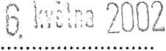 Dalkia Morava, a, s. OSTRAVA q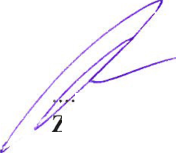 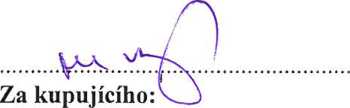 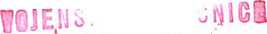 la prodávajícího:jméno: Ing. Jan Veškrnafunkce: obchodní ředitelna základě plné moci ze dne 11.1.2002Dodatek ke kupní smlouvě na dodávku a odběr tepelné energie / Dalkia Morava,a.s.-VN Olomouc / verze I / 30.4.2002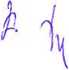 